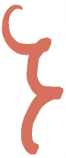 KANDIDATUURSTELLING ‘GIDS/EDUTAINER’ TENTOONSTELLING ENZO MARIPERSOONLIJKE GEGEVENSVoornaam: 		Naam: 	Adres: 		Postcode en stad: 	Tel: 		GSM: 	e-mailadres:		Zelfstandige in bijberoep:     ja/neeGeboortedatum:		BTW-nummer:	STUDIES EN OPLEIDINGEN		Jaartal:			Jaartal:			Jaartal:			Jaartal:			Jaartal:	TALENKENNIS	Moedertaal	Basiskennis	Goede kennis	Zeer goede kennisNEDERLANDS				FRANS				ENGELS				DUITS				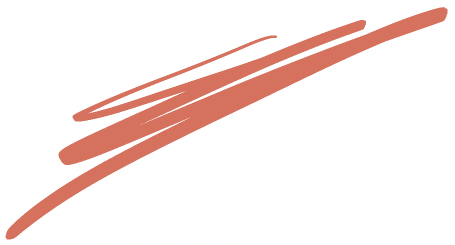 ANDERE:………. 				GIDSERVARINGENPERSOONLIJKE VAARDIGHEDENMOTIVATIE (schrijf hier in enkele zinnen waarom je graag deze tentoonstelling wil gidsen)REFERENTIES (incl. contactgegevens)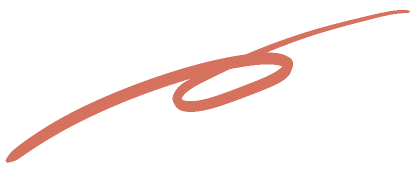 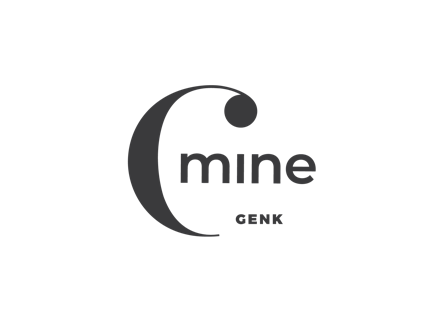 